Задание 3. РакетаУсловия состязанияРобот начинает выполнять задание из Базового лагеря. Робот должен переместить три Ступени ракеты из зон Склада (желтые) на Сборочную площадку (голубая зона + поверхность Пандуса), и установить собранную ракету вертикально на Пандус Стартовой площадки, после чего вернуться в зону финиша (красную). 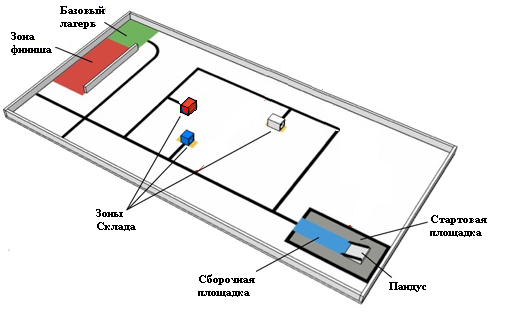 РоботМаксимальная ширина робота 25 см, длина – 25 см.Высота и вес робота не ограничены.Во время попытки робот может менять свои размеры, но исключительно без вмешательства человека.Робот должен быть автономным, т.е. не допускается дистанционное управление роботом.Робот, не соответствующий требованиям, не будет допущен к участию в соревнованиях, либо результат робота будет аннулирован.ПравилаПеред началом попытки команда может закрепить на Стартовой площадке Пусковую установку.Пусковая установка - собранная из деталей ЛЕГО конструкция, размер которой в установленном состоянии не превышает 250х250х250 мм. Пусковая установка может менять свои размеры после старта попытки. В конструкции пусковой установки запрещено использовать микрокомпьютер ЛЕГО, т.е. команда может использовать на поле только один микрокомпьютер ЛЕГО - в роботе.Для закрепления Пусковой установки команде дается максимум 30 секунд. Команды, не уложившиеся в указанное время, по решению судьи, либо получают дополнительное время, либо попытка команды переносятся в конец раунда, либо команда дисквалифицируются в текущем раунде.После закрепления Пусковая установка должна находиться полностью в зоне Стартовой площадки (зоны серого квадрата 455х250 мм). Если размеры пусковой установки не соответствуют требованиям, то по решению судьи команда либо получает дополнительное время для устранения несоответствия, либо попытка переносятся в конец раунда, либо дисквалифицируются в текущем раунде.Робот должен начинать выполнение задания из Базового лагеря (зелёного цвета), и закончить выполнение задания – в зоне финиша (красного цвета). Перед началом выполнения задания робот устанавливается в Базовом лагере. При этом робот должен полностью находиться в зоне Базового лагеря.Робот не обязан перемещаться по линиям.Все Ступени ракеты необходимо собрать на Сборочной площадке. Сборочной площадкой является зона, обозначенная голубым цветом + поверхность пандуса.Собранную ракету нужно установить вертикально в правильном порядке на Пандус на Стартовой площадке. Порядок расположения ступеней ракеты считается правильным, если:Ступени расположены в порядке, соответствующем цветам российского флага.Каждая верхняя ступень касается нижней ступени хотя бы в одной точке (Нижняя ступень ракеты может не касаться поверхности пандуса, на рисунках поясняющих вертикальность ракеты порядок расположения везде правильный).Правильность расположения ракеты в вертикальном положении должна сохраниться как минимум до 30 сек. после завершения попытки, или до момента проверки вертикальности судьей.Попытка будет завершена и время остановлено в следующих случаях: После выполнения задания робот вошёл в Зону финиша (можно не полностью). Если любой член команды прикоснулся к роботу или к любому объекту на игровом поле после старта попытки. По истечении времени, отведенного на попытку (3 минуты). Участник соревнований объявил об окончании попытки ("СТОП"). По решению судьи.Подсчет очковНабранные роботом очки будут подсчитываться только после завершения попытки (после остановки времени), кроме факта нахождения всех ступеней в зоне Сборочной площадки.Если в момент окончания попытки Ступень ракеты не касается Зоны склада (не в зоне), то робот получит по 5 очков (максимум 3 ступени – 15 очков).  Если в один из моментов времени в течение попытки все Ступени ракеты одновременно находятся в зоне Сборочной площадки, робот получит 20 очков. Если в момент окончания попытки проекция Ступени ракеты полностью находится в зоне Пандуса, то робот получит 5 очков за каждую ступень. Если в момент окончания попытки все Ступени ракеты вертикально и ракеты в правильном порядке установлены на Пандус на Стартовой площадке, то робот получит 15 очковЗа успешный финиш робот получит 10 очков.Максимально возможное количество набранных роботом очков = 100. Описание поляВнутренние размеры игрового поля: 2370 мм × 1150 мм. 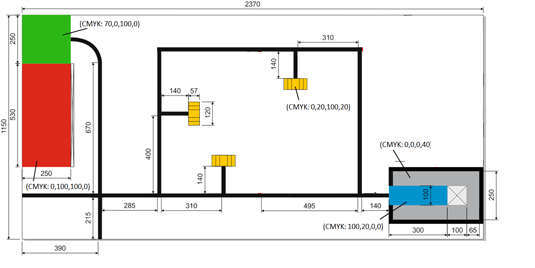 Основной цвет поверхности игрового поля - белый. Ширина чёрной  линии на поверхности игрового поля составляет 20 мм ± 1 мм. Высота барьера, ограничивающего поле, составляет 50 мм.Пандус - наклонная плоскость с основанием 100х100 мм, приподнята с одной стороны на 30 мм. На Пандус с двух сторон закреплены 2 серые ЛЕГО-балки длинной 13 отверстий. В отмеченные на рисунке отверстия балок вставляют длинные шурупы и жёстко прикрепляют балку к Пандусу. Все видимые поверхности пандуса белого цвета.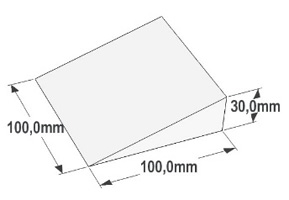 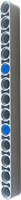 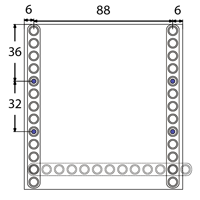 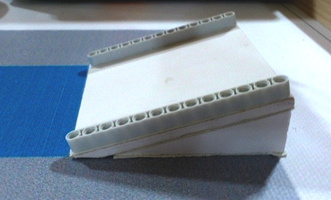 Допускаются отклонения размеров игрового поля в пределах ± 10 мм.Инструкция по сборке части Ступени ракеты: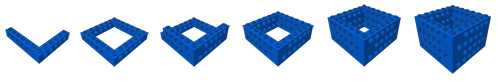 Примечание: собранные ступени обклеены цветной бумагойДополнения Предложенная задача является аналогом задачи российского этапа всемирной олимпиады роботов 2014. Исходную задачу и ее решение Вы можете просмотреть, пройдя по ссылке http://wroboto.ru/rules/osnov2014/osnov2014_57.html 